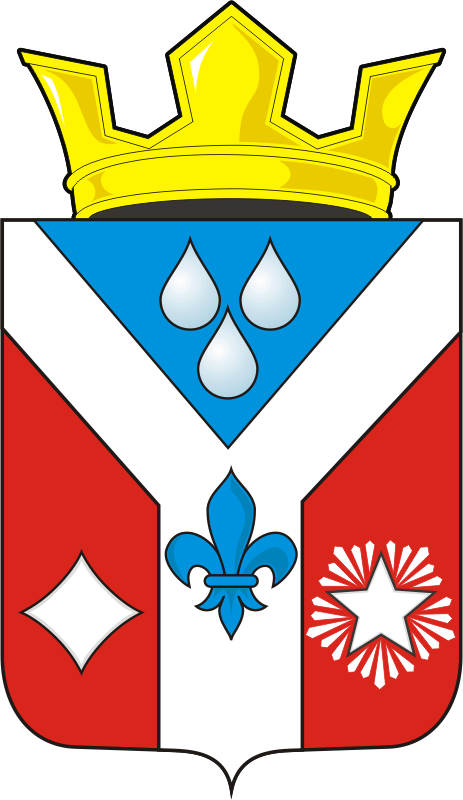 СОВЕТ ДЕПУТАТОВ муниципального образования ГАВРИЛОВСКИЙ СЕЛЬСОВЕТ САРАКТАШСКОГО РАЙОНА оренбургской областиРЕШЕНИЕДвадцатого заседания Совета депутатов муниципального образования Гавриловский сельсовет четвертого созыва13.09.2022                                                                                                     № 60О признании утратившими силу некоторых решений Совета депутатов муниципального образования Гавриловский сельсовет Саракташского района Оренбургской областиРуководствуясь Градостроительным кодексом Российской Федерации, Федеральным законом  от 06.10.2003 № 131-ФЗ «Об общих принципах организации местного самоуправления в Российской Федерации», Уставом муниципального образования Гавриловский сельсовет Саракташского района Оренбургской области,Совет депутатов Гавриловского сельсовета РЕШИЛ: 1. Признать утратившими силу следующие нормативные правовые акты Совета депутатов муниципального образования Гавриловский сельсовет Саракташского района Оренбургской области:1.1. Решение от 30.06.2007 № 71 «Об утверждении правил землепользования и застройки на территории Гавриловского сельсовета»1.2 Решение от 26.12.2018 № 134 «О внесении изменений в Правила землепользования и застройки Гавриловского сельсовета Саракташского района Оренбургской области»2.Настоящее решение вступает в силу после дня его обнародования и подлежит размещению на официальном сайте администрации Гавриловского сельсовета Саракташского района Оренбургской области.3. Контроль за исполнением данного решения возложить на постоянную комиссию  по бюджетной, налоговой и финансовой политике, собственности и экономическим вопросам, торговле и быту (Жанзакова А.Т.).Председатель Совета депутатов,глава муниципального образования                                           Е.И. ВарламоваРазослано: администрации района, прокуратуре района, постоянной комиссии, депутатам - 7                                               